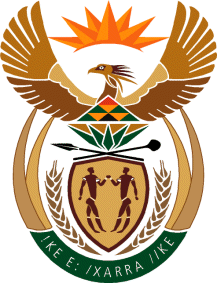 MINISTRY OF DEFENCE & MILITARY VETERANSNATIONAL ASSEMBLYQUESTION FOR WRITTEN REPLY137.	Mr G R Krumbock (DA) to ask the Minister of Defence and Military Veterans:What are the (a) names of the members of the Ministerial Task Team appointed by her to effect a turnaround strategy for her department, (b)(i) terms of reference and (ii) time frames for the specified task team and (c) cost implications for employing the specified task team?								NW137EREPLY:	(a) Steering CommitteeMr S. Majombozi Ms S. RabkinMr S. SokhelaMr S. HamiltonLt Gen (Ret) J. NkonyaneResource Panel (part time)Ms S. HlapolosaMr T. KubuMr U.AbrahamseBrig Gen (Ret) M.R. FihlaMs N. Motlhatlhane"Ms N. MkwanaziMaj Gen (Ret) K. MokoapeMr D. NadisonDr S. Zikalala	(b)  The turn-around strategy is to focus on the following areas:  	procurement; organisational structure of the Department; financial 	accounting and the legislative mandate in addition it has various work 	streams which deal with rolling out of benefits to military veterans.	e.g. 1)health and education,; 2, Policy development; 3 Cleaning up of 	the database.	(ii) The task team has been established from 01 September 2015 to 31 	December 2016.	(c)  The Steering Committee is paid on the basis of meetings bases on 	National Treasury determination which is amended annually.